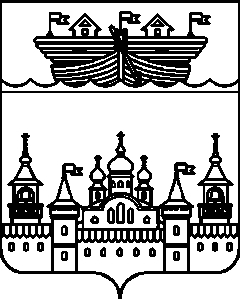 АДМИНИСТРАЦИЯ ВОЗДВИЖЕНСКОГО СЕЛЬСОВЕТАВОСКРЕСЕНСКОГО МУНИЦИПАЛЬНОГО РАЙОНАНИЖЕГОРОДСКОЙ ОБЛАСТИПОСТАНОВЛЕНИЕ23 ноября 2021 года	№ 82«О внесении изменений в Состав комиссии администрации Воздвиженского сельсовета Воскресенского муниципального района Нижегородской области по соблюдению требований к служебному поведению муниципальных служащих и урегулированию конфликта интересов утвержденного постановлением администрации Воздвиженского сельсовета Воскресенского муниципального района Нижегородской области от 26 июня 2017 года № 55Администрация Воздвиженского сельсовета Воскресенского муниципального района Нижегородской области постановляет:1.Внести в Состав комиссии администрации Воздвиженского сельсовета Воскресенского муниципального района Нижегородской области по соблюдению требований к служебному поведению муниципальных служащих и урегулированию конфликта интересов утвержденного постановлением администрации Воздвиженского сельсовета Воскресенского муниципального района Нижегородской области от 26 июня 2017 года № 55 «О комиссии администрации Воздвиженского сельсовета Воскресенского муниципального района Нижегородской области по соблюдению требований к служебному поведению муниципальных служащих и урегулированию конфликта интересов» (в ред. постановлений администрации Воздвиженского сельсовета от 18.10.2017 № 101, от 24.04.2018 № 40, от 02.10.2020 № 57, от 17.02.2021 № 11), следующие изменения:1.1.Вывести из состава комиссии администрации Воздвиженского сельсовета Воскресенского муниципального района Нижегородской области по соблюдению требований к служебному поведению муниципальных служащих и урегулированию конфликта интересов  Кузнецову Наталью Викторовну.1.2.Ввести в состав комиссии администрации Воздвиженского сельсовета Воскресенского муниципального района Нижегородской области по соблюдению требований к служебному поведению муниципальных служащих и урегулированию конфликта интересов  Булгачева Алексея Александровича – главного специалиста отдела по профилактике коррупционных и иных правонарушений Нижегородской области (по согласованию).2.Разместить настоящее постановление в информационно-телекоммуникационной сети Интернет на официальном сайте администрации Воскресенского муниципального района Нижегородской области.3.Контроль за исполнением данного постановления оставляю за собой.4.Настоящее постановление вступает в силу со дня его обнародования.Глава администрацииВоздвиженского сельсовета  	И.Н.Охотников